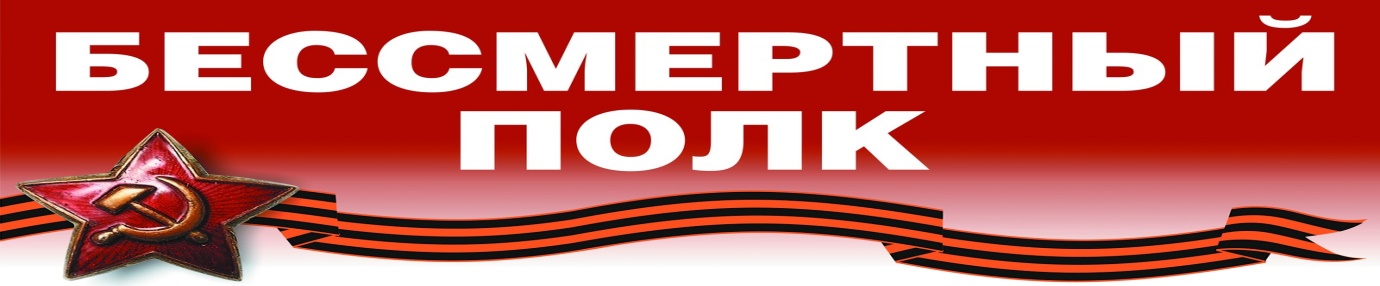 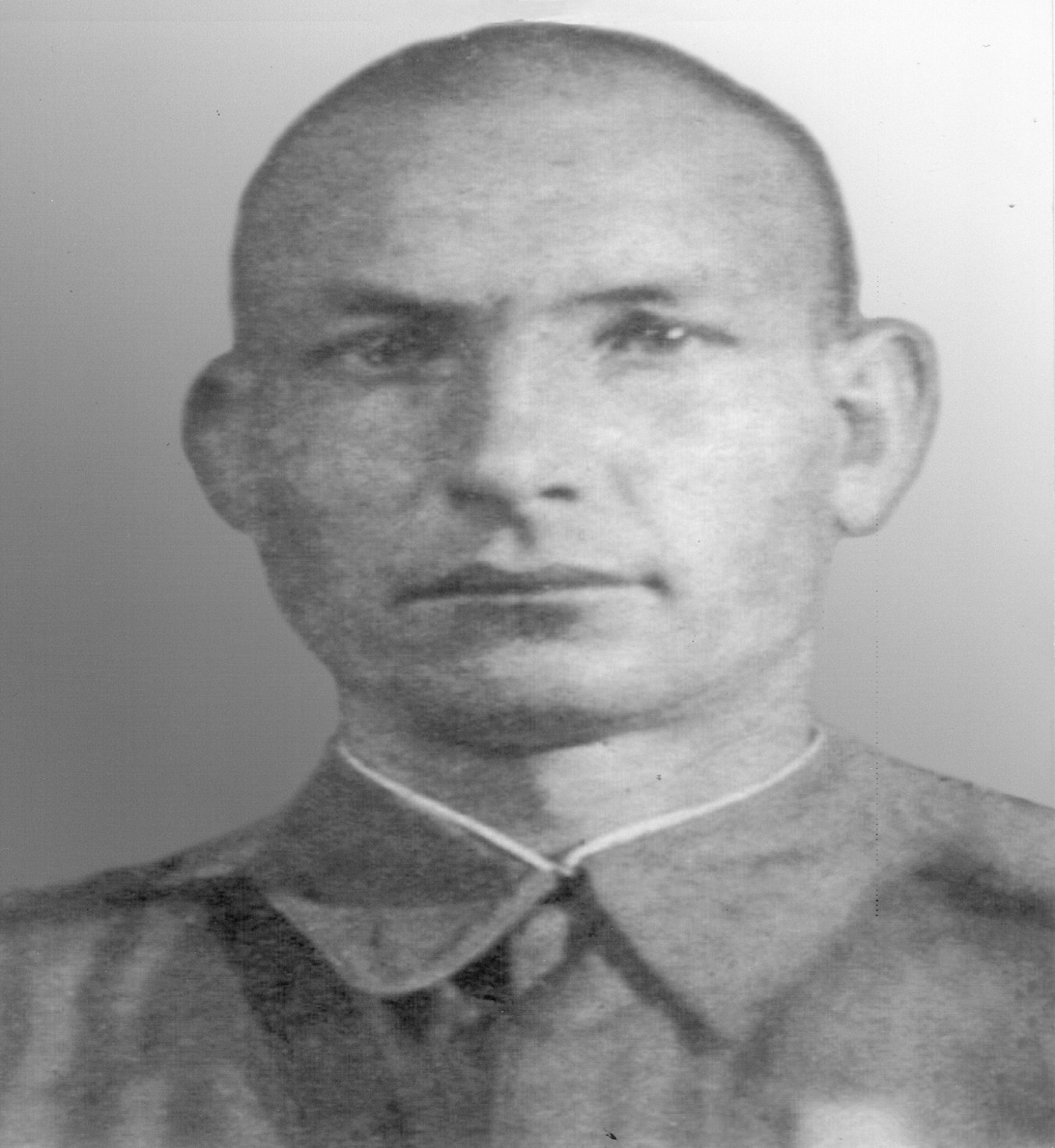 Селиванов Василий Никонорович(1919 – 1978гг.)Старший сержант, командир отделения разведки.Воевал на фронтах:  Юго – Западный, Ленинградский, 1 Украинский.                    Ходил в разведку, со своими боевыми товарищами доставлял важную информацию о месте нахождении  немецко – фашистских захватчиках.Брал «языка» (так называли захваченного в плен фашиста).В трудных условиях выполнял самые сложные задачи разведки. Так, на плацдарме Зарском  близ реки Одер благодаря его внимательному наблюдению  была засечена колонна фашистских захватчиков,  которую в последствии  уничтожили наши бойцы.Награды: Орден Славы 3 степени, медаль «За боевые заслуги»,  медаль «За победу над Германией в Великой Отечественной войне 1941 – 1945гг.»,  медаль «За Оборону Ленинграда».